Parlament České republikyPOSLANECKÁ SNĚMOVNA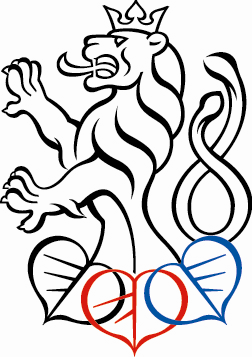 20188. volební obdobíPOZVÁNKAna 1. schůzipodvýboru pro dopravu,která se koná dne 15. února 2018 v 11:00hv budově Poslanecké sněmovny, Sněmovní 1, 118 26 Praha 1místnost č. 306 – 3. patroNÁVRH PROGRAMU:              1. Schválení programu       2. Volba ověřovatelů   a místopředsedy  3. Aktuální příprava novely zákona 416/2009 (urychlení výstavby      dopravní   infrastruktury)Martin KOLOVRATNÍK, MD - Tomáš ČOČEK, náměstek 4. Legislativní situace ohledně regulace taxislužeb      (zákon 111/1994 o silniční dopravě)Martin KOLOVRATNÍK,  MD - JUDr. Ondřej Michalčík, ředitel Odboru veřejné dopravy        5. Informace o postupu přípravy vysokorychlostní železnice Martin KOLOVRATNÍK, SŽDC  - Radek ČECH, ředitel odboru strategie                    6. Závěr, návrh data dalšího zasedání Praha 12. února 2018                                                          Martin KOLOVRATNÍK, v. r.
	       předseda podvýboru